V 2-Fluorid- Nachweis in ZahnpastaMaterialien: 		Reagenzgläser, BecherglasChemikalien:		Ammoniumthiocyanat, Eisen(III)-Chlorid, Natriumfluorid, verschiedene ZahnpastenDurchführung: 		In einem Becherglas wird eine Eisen(III)-Chlorid-Lösung mit Ammoniumthiocyanat versetzt und mit dest. Wasser so verdünnt, dass die Lösung durchsichtig wird. Diese Lösung wird gleichmäßig in die Reagenzgläser aufgeteilt.		Mit den Zahnpasten werden jeweils durch Zugabe von wenig Wasser Aufschlämmungen hergestellt. Die Proben werden dann zu der Lösung in den Reagenzgläsern gegeben und vorsichtig geschüttelt. Als Vergleichsprobe wird auch ein Reagenzglas mit Natriumfluoridlösung versetzt.Beobachtung:		Bei der Zugabe von Ammoniumthiocyanat zur Eisen(III)-Chlorid-Lösung färbt sich diese tief rot. Bei der Zugabe der Natriumfluoridlösung entfärbt sich die Lösung. Bei den Zahnpasten sind verschiedene Farbänderungen, die der folgenden Abbildung dokumentiert sind, zu beobachten. 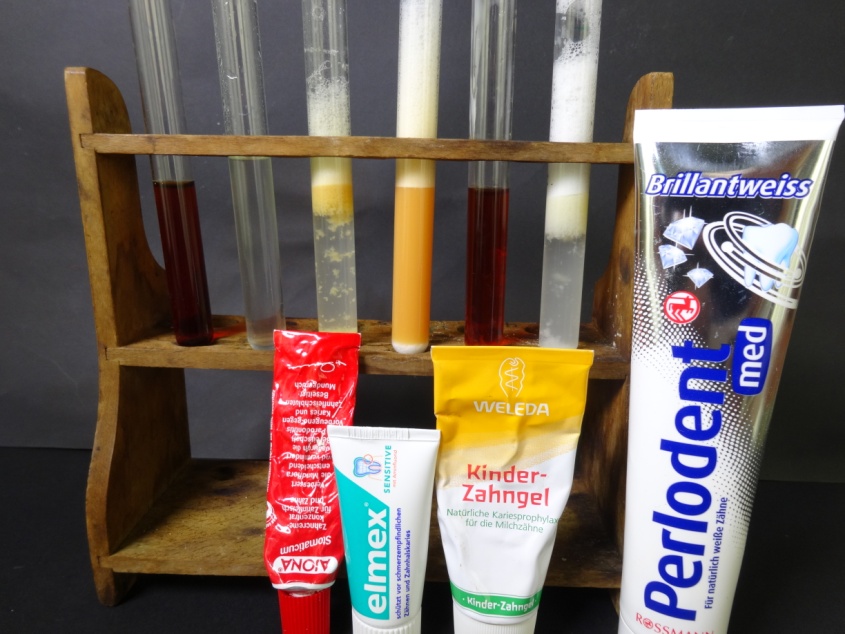 Abbildung : Das Bild zeigt von links die rote Ausgangslösung, die entfärbte Lösung mit Natriumfluoridlösung und die mit den Zahnpastaproben versetzten Lösungen. Dabei entfärbt die Zahnpasta aus der Apotheke (3. Von links) und Perlodent (6. Von links) die Ausgangslösung komplett, Elmex  färbt die Lösung orange und beim Kinder-Zahngel bleibt die Lösung rot.Deutung:		Durch die Zugabe der Thiocyanat-Lösung zur Eisen(III)-Lösung entsteht eine Verbindung, welche die Lösung tief rot färbt. Fluorid-Ionen verdrängen die Thiocyanat-Ionen aus dieser Verbindung, sodass die Lösung entfärbt wird. 		Durch die Entfärbung kann nun gedeutet werden, dass in dem Kinder-Zahngel keine Fluorid-Ionen enthalten sind. In den anderen Zahnpasten schon, wobei in Elmex eine geringere Konzentration vorliegt, weil die Lösung nicht entfärbt wird, sondern sich Orange färbt.Entsorgung:		Eisenhaltige Lösungen werden im Schwermetallbehälter entsorgt.Literatur:	Herbst-Irmer, R. (2013). Skript zum anorganisch-chemischen Fortgeschrittenenpraktikum für Lehramtskandidaten. Göttingen: Universität Göttingen, S. 80.		G. Schwendt, Noch mehr Experimente mit Supermarktprodukten, WILEY-VCH, 2003, S. 196.GefahrenstoffeGefahrenstoffeGefahrenstoffeGefahrenstoffeGefahrenstoffeGefahrenstoffeGefahrenstoffeGefahrenstoffeGefahrenstoffeAmmoniumthiocyanatAmmoniumthiocyanatAmmoniumthiocyanatH332 H312 H302 H412H332 H312 H302 H412H332 H312 H302 H412P273 P302+P352P273 P302+P352P273 P302+P352Eisen(III)-ChloridEisen(III)-ChloridEisen(III)-ChloridH302 H315 H318 H317H302 H315 H318 H317H302 H315 H318 H317P280 P302+P352 P305+P351+P338 P313P280 P302+P352 P305+P351+P338 P313P280 P302+P352 P305+P351+P338 P313NatriumfluoridNatriumfluoridNatriumfluoridH301 H319 H315H301 H319 H315H301 H319 H315P305+P351+P338 P302+P352 P309+P310P305+P351+P338 P302+P352 P309+P310P305+P351+P338 P302+P352 P309+P310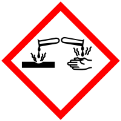 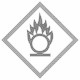 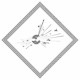 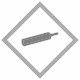 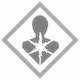 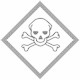 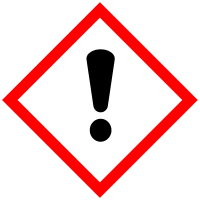 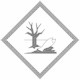 